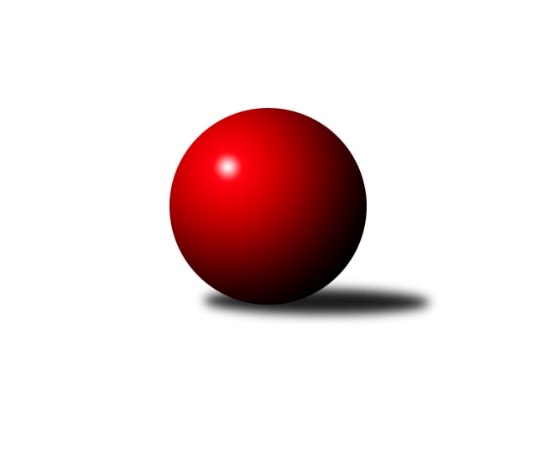 Č.11Ročník 2013/2014	27.1.2014Nejlepšího výkonu v tomto kole: 1643 dosáhlo družstvo: TJ Jiskra Rýmařov ˝C˝Meziokresní přebor-Bruntál, Opava 2013/2014Výsledky 11. kolaSouhrnný přehled výsledků:RSKK Raciborz	- KK PEPINO Bruntál ˝B˝	8:2	1471:1429		27.1.TJ Opava ˝D˝	- KK Minerva Opava ˝C˝	10:0	1532:1395		27.1.TJ Horní Benešov ˝E˝	- TJ Jiskra Rýmařov ˝C˝	4:6	1568:1643		27.1.TJ Sokol Chvalíkovice ˝B˝	- TJ Horní Benešov ˝F˝	2:8	1434:1498		27.1.Tabulka družstev:	1.	TJ Kovohutě Břidličná ˝C˝	9	8	0	1	62 : 28 	 	 1533	16	2.	TJ Horní Benešov ˝F˝	9	7	0	2	54 : 36 	 	 1540	14	3.	TJ Jiskra Rýmařov ˝C˝	10	6	0	4	64 : 36 	 	 1570	12	4.	TJ Horní Benešov ˝E˝	10	6	0	4	58 : 42 	 	 1584	12	5.	RSKK Raciborz	10	6	0	4	58 : 42 	 	 1511	12	6.	KK PEPINO Bruntál ˝B˝	10	5	0	5	52 : 48 	 	 1534	10	7.	TJ Opava ˝D˝	10	3	0	7	44 : 56 	 	 1518	6	8.	KK Minerva Opava ˝C˝	10	2	0	8	28 : 72 	 	 1442	4	9.	TJ Sokol Chvalíkovice ˝B˝	10	1	0	9	20 : 80 	 	 1389	2Podrobné výsledky kola:	 RSKK Raciborz	1471	8:2	1429	KK PEPINO Bruntál ˝B˝	Marek Prusicki	 	 172 	 180 		352 	 0:2 	 383 	 	186 	 197		Martin Kaduk	Mariusz Gierczak	 	 180 	 189 		369 	 2:0 	 356 	 	184 	 172		Jan Mlčák	Krzysztof Wróblewski	 	 203 	 193 		396 	 2:0 	 360 	 	175 	 185		Přemysl Janalík	Dariusz Jaszewski	 	 180 	 174 		354 	 2:0 	 330 	 	172 	 158		Josef Novotnýrozhodčí: Nejlepší výkon utkání: 396 - Krzysztof Wróblewski	 TJ Opava ˝D˝	1532	10:0	1395	KK Minerva Opava ˝C˝	Josef Klapetek	 	 228 	 201 		429 	 2:0 	 363 	 	193 	 170		Radek Fischer	Milan Franer	 	 195 	 206 		401 	 2:0 	 384 	 	201 	 183		Oldřich Tomečka	Vladislav Kobelár	 	 178 	 164 		342 	 2:0 	 299 	 	161 	 138		Lenka Hrnčířová	Vilibald Marker	 	 191 	 169 		360 	 2:0 	 349 	 	180 	 169		Lubomír Bičíkrozhodčí: Nejlepší výkon utkání: 429 - Josef Klapetek	 TJ Horní Benešov ˝E˝	1568	4:6	1643	TJ Jiskra Rýmařov ˝C˝	Roman Swaczyna	 	 190 	 202 		392 	 2:0 	 381 	 	176 	 205		Pavel Švan	David Schiedek	 	 190 	 180 		370 	 0:2 	 420 	 	204 	 216		Miroslav Langer	Jan Kriwenky	 	 172 	 193 		365 	 0:2 	 414 	 	200 	 214		Pavel Přikryl	Petr Kozák	 	 236 	 205 		441 	 2:0 	 428 	 	205 	 223		Stanislav Lichnovskýrozhodčí: Nejlepší výkon utkání: 441 - Petr Kozák	 TJ Sokol Chvalíkovice ˝B˝	1434	2:8	1498	TJ Horní Benešov ˝F˝	Antonín Hendrych	 	 187 	 185 		372 	 0:2 	 385 	 	204 	 181		Miroslav Petřek st.	Daniel Beinhauer	 	 156 	 149 		305 	 0:2 	 367 	 	180 	 187		Zdeněk Žanda	Otto Mückstein	 	 189 	 170 		359 	 0:2 	 360 	 	184 	 176		Pavla Hendrychová	Roman Beinhauer	 	 202 	 196 		398 	 2:0 	 386 	 	195 	 191		Petr Dankovič ml.rozhodčí: Nejlepší výkon utkání: 398 - Roman BeinhauerPořadí jednotlivců:	jméno hráče	družstvo	celkem	plné	dorážka	chyby	poměr kuž.	Maximum	1.	Pavel Přikryl 	TJ Jiskra Rýmařov ˝C˝	417.83	285.2	132.6	5.7	6/6	(460)	2.	Petr Kozák 	TJ Horní Benešov ˝E˝	414.97	288.4	126.6	5.7	6/6	(495)	3.	Mariusz Gierczak 	RSKK Raciborz	410.67	288.0	122.6	6.4	4/5	(436)	4.	Miloslav Petrů 	TJ Horní Benešov ˝E˝	409.27	291.5	117.7	6.5	5/6	(458)	5.	Jaroslav Zelinka 	TJ Kovohutě Břidličná ˝C˝	400.44	283.1	117.4	8.8	4/5	(424)	6.	Dalibor Krejčiřík 	TJ Sokol Chvalíkovice ˝B˝	399.33	291.3	108.0	9.8	3/4	(434)	7.	Petr Dankovič ml. 	TJ Horní Benešov ˝F˝	397.76	275.8	122.0	7.5	5/5	(454)	8.	Miroslav Langer 	TJ Jiskra Rýmařov ˝C˝	396.29	272.7	123.6	8.5	6/6	(435)	9.	Vladislav Kobelár 	TJ Opava ˝D˝	392.54	275.9	116.6	9.2	6/6	(420)	10.	Jana Martiníková 	TJ Horní Benešov ˝E˝	392.46	274.1	118.3	6.3	6/6	(430)	11.	Jan Mlčák 	KK PEPINO Bruntál ˝B˝	392.24	278.0	114.3	9.3	5/5	(439)	12.	Ota Pidima 	TJ Kovohutě Břidličná ˝C˝	390.36	276.2	114.2	8.1	5/5	(428)	13.	Miroslav Petřek  st.	TJ Horní Benešov ˝F˝	390.12	275.1	115.0	9.0	5/5	(435)	14.	Pavel Švan 	TJ Jiskra Rýmařov ˝C˝	385.04	275.9	109.1	10.6	6/6	(442)	15.	Josef Novotný 	KK PEPINO Bruntál ˝B˝	384.60	277.4	107.2	9.6	5/5	(447)	16.	Přemysl Janalík 	KK PEPINO Bruntál ˝B˝	382.00	267.3	114.7	10.8	5/5	(409)	17.	Martin Kaduk 	KK PEPINO Bruntál ˝B˝	381.98	267.3	114.7	9.7	5/5	(423)	18.	Roman Swaczyna 	TJ Horní Benešov ˝E˝	381.25	270.4	110.8	10.2	6/6	(406)	19.	Artur Tokarski 	RSKK Raciborz	381.20	262.2	119.0	8.0	5/5	(407)	20.	Pavla Hendrychová 	TJ Horní Benešov ˝F˝	380.60	276.1	104.5	9.2	5/5	(436)	21.	Antonín Hendrych 	TJ Sokol Chvalíkovice ˝B˝	379.92	268.9	111.0	10.4	4/4	(398)	22.	Oldřich Tomečka 	KK Minerva Opava ˝C˝	377.00	268.8	108.2	10.9	6/7	(424)	23.	Stanislav Lichnovský 	TJ Jiskra Rýmařov ˝C˝	371.04	265.8	105.2	10.5	6/6	(428)	24.	Zdeněk Žanda 	TJ Horní Benešov ˝F˝	370.95	267.0	104.0	11.3	5/5	(429)	25.	Vilibald Marker 	TJ Opava ˝D˝	370.75	268.5	102.2	12.6	6/6	(394)	26.	Karel Michalka 	TJ Opava ˝D˝	365.20	261.6	103.6	11.8	5/6	(417)	27.	Anna Dosedělová 	TJ Kovohutě Břidličná ˝C˝	361.67	264.6	97.1	11.4	4/5	(392)	28.	Lubomír Bičík 	KK Minerva Opava ˝C˝	357.21	260.9	96.4	11.3	7/7	(396)	29.	Otto Mückstein 	TJ Sokol Chvalíkovice ˝B˝	353.58	255.4	98.2	14.2	4/4	(385)	30.	Marek Prusicki 	RSKK Raciborz	348.24	256.4	91.8	13.1	5/5	(394)	31.	Lenka Hrnčířová 	KK Minerva Opava ˝C˝	333.73	250.5	83.2	19.1	5/7	(396)	32.	Dominik Havlíček 	TJ Sokol Chvalíkovice ˝B˝	322.67	234.0	88.7	13.5	3/4	(339)	33.	Nikolas Trupl 	TJ Sokol Chvalíkovice ˝B˝	296.23	221.0	75.3	21.5	3/4	(346)		Kateřina Staňková 	TJ Opava ˝D˝	466.00	316.0	150.0	3.0	1/6	(466)		Josef Klapetek 	TJ Opava ˝D˝	419.67	292.3	127.3	8.0	3/6	(437)		Krzysztof Wróblewski 	RSKK Raciborz	406.75	284.3	122.5	6.8	1/5	(422)		Leoš Řepka ml. 	TJ Kovohutě Břidličná ˝C˝	404.75	293.8	111.0	8.5	2/5	(429)		David Břoušek 	TJ Horní Benešov ˝F˝	404.00	301.0	103.0	15.0	1/5	(404)		František Habrman 	TJ Kovohutě Břidličná ˝C˝	401.50	279.5	122.0	7.0	2/5	(430)		Milan Franer 	TJ Opava ˝D˝	399.00	284.7	114.3	9.7	1/6	(409)		Roman Beinhauer 	TJ Sokol Chvalíkovice ˝B˝	398.00	284.0	114.0	6.0	1/4	(398)		Cezary Koczorski 	RSKK Raciborz	389.67	265.0	124.7	7.3	3/5	(395)		Jan Strnadel 	KK Minerva Opava ˝C˝	388.75	275.5	113.3	9.6	4/7	(430)		Dominik Chovanec 	KK Minerva Opava ˝C˝	385.00	267.3	117.7	8.0	3/7	(406)		Tomáš Volman 	TJ Opava ˝D˝	385.00	274.0	111.0	14.0	1/6	(385)		Vladimír Klein 	TJ Opava ˝D˝	382.67	262.3	120.3	11.7	1/6	(404)		Markéta Jašková 	TJ Opava ˝D˝	382.00	277.0	105.0	13.0	1/6	(382)		Radek Fischer 	KK Minerva Opava ˝C˝	380.00	261.5	118.5	10.5	2/7	(397)		Martin Chalupa 	KK Minerva Opava ˝C˝	380.00	273.0	107.0	11.0	1/7	(380)		Sabina Trulejová 	TJ Sokol Chvalíkovice ˝B˝	379.50	268.0	111.5	8.0	1/4	(394)		Lubomír Khýr 	TJ Kovohutě Břidličná ˝C˝	376.88	272.3	104.6	12.6	2/5	(385)		David Schiedek 	TJ Horní Benešov ˝E˝	370.33	264.0	106.3	10.5	2/6	(414)		Filip Jahn 	TJ Opava ˝D˝	369.00	262.0	107.0	13.0	1/6	(369)		Ryszard Grygiel 	RSKK Raciborz	367.50	261.1	106.4	9.4	2/5	(416)		Jan Kriwenky 	TJ Horní Benešov ˝E˝	365.00	258.0	107.0	13.0	1/6	(365)		Dariusz Jaszewski 	RSKK Raciborz	363.83	264.2	99.7	12.3	3/5	(404)		Pavel Jašek 	TJ Opava ˝D˝	359.00	252.0	107.0	11.0	2/6	(369)		Jiří Novák 	TJ Opava ˝D˝	356.00	258.0	98.0	14.0	1/6	(356)		Josef Kočař 	TJ Kovohutě Břidličná ˝C˝	346.83	252.0	94.8	15.0	3/5	(365)		Ladislav Podhorský 	KK PEPINO Bruntál ˝B˝	343.00	254.0	89.0	14.0	1/5	(343)		Stanislav Troják 	KK Minerva Opava ˝C˝	334.22	246.8	87.4	15.4	3/7	(398)		Josef Příhoda 	KK PEPINO Bruntál ˝B˝	315.00	236.0	79.0	21.0	1/5	(315)		Vlastimil Trulej 	TJ Sokol Chvalíkovice ˝B˝	303.00	220.5	82.5	17.0	2/4	(340)		Daniel Beinhauer 	TJ Sokol Chvalíkovice ˝B˝	302.50	222.5	80.0	18.5	1/4	(305)		Barbora Nepožitková 	KK PEPINO Bruntál ˝B˝	267.00	200.0	67.0	18.0	1/5	(267)Sportovně technické informace:Starty náhradníků:registrační číslo	jméno a příjmení 	datum startu 	družstvo	číslo startu
Hráči dopsaní na soupisku:registrační číslo	jméno a příjmení 	datum startu 	družstvo	Program dalšího kola:12. kolo3.2.2014	po	16:30	KK PEPINO Bruntál ˝B˝ - TJ Horní Benešov ˝E˝	3.2.2014	po	17:00	TJ Horní Benešov ˝F˝ - TJ Kovohutě Břidličná ˝C˝	3.2.2014	po	17:00	KK Minerva Opava ˝C˝ - RSKK Raciborz	3.2.2014	po	18:00	TJ Jiskra Rýmařov ˝C˝ - TJ Sokol Chvalíkovice ˝B˝	Nejlepší šestka kola - absolutněNejlepší šestka kola - absolutněNejlepší šestka kola - absolutněNejlepší šestka kola - absolutněNejlepší šestka kola - dle průměru kuželenNejlepší šestka kola - dle průměru kuželenNejlepší šestka kola - dle průměru kuželenNejlepší šestka kola - dle průměru kuželenNejlepší šestka kola - dle průměru kuželenPočetJménoNázev týmuVýkonPočetJménoNázev týmuPrůměr (%)Výkon7xPetr KozákHor.Beneš.E4412xJosef KlapetekTJ Opava D1114292xJosef KlapetekTJ Opava D4295xPetr KozákHor.Beneš.E1104411xStanislav LichnovskýRýmařov C4281xRoman BeinhauerChvalíkov. B109.413986xMiroslav LangerRýmařov C4201xStanislav LichnovskýRýmařov C106.764286xPavel PřikrylRýmařov C4142xPetr Dankovič ml.Hor.Beneš.F106.113861xMilan FranerTJ Opava D4012xMiroslav Petřek st.Hor.Beneš.F105.84385